ΕΝΔΙΑΜΕΣΗ ΕΚΘΕΣΗ ΠΡΟΓΡΑΜΜΑΤΟΣ ΣΧΟΛΙΚΩΝ ΔΡΑΣΤΗΡΙΟΤΗΤΩΝ 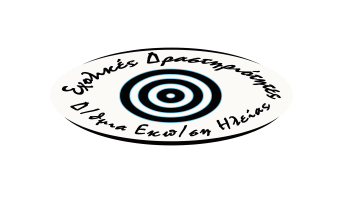 ΣΧΟΛΙΚΟΥ ΕΤΟΥΣ 2013-2014(Από την έναρξη του προγράμματος έως το τέλος Φεβρουαρίου 2014) Σχολική μονάδα:                                             Είδος: Περιβαλλοντικής Εκπαίδευσης   (ΠΕ)     Πολιτιστικών Θεμάτων               (ΠΘ)     Αγωγής Υγείας                             (ΑΥ)      Τίτλος προγράμματος: Αριθμός Μαθητών που συμμετέχουν στο πρόγραμμα: Αριθμός Μαθητών που εγκατέλειψαν:Τα παρακάτω θα συμπληρωθούν από τον εκπαιδευτικό που έχει αναλάβει το πρόγραμμα και αφορούν το διάστημα από την έναρξη του προγράμματος έως το τέλος Φεβρουαρίου 2014.Εκτός από τον εκπαιδευτικό που ανέλαβε το πρόγραμμα, στην παιδαγωγική ομάδα συμμετέχουν* και οι ακόλουθοι  εκπαιδευτικοί:Τα παρακάτω στοιχεία θα συμπληρωθούν από τους εκπαιδευτικούς που συμμετέχουν στο πρόγραμμα.Σημείωση: Παρακαλούνται πολύ οι εκπαιδευτικοί που υλοποιούν τα προγράμματα για λόγους οικολογικούς και οικονομικούς, να φροντίσουν ώστε και το τελικό παραδοτέο να είναι σε ηλεκτρονική μορφή (π.χ., video, power point, document, κλπ)Υποβολή* έκθεσης μέσω email  στον Υπεύθυνο Σχολικών Δραστηριοτήτων Δ/θμιας Εκπ/σης Ηλείας έως 10 Μαρτίου 2014 στο grayilei@sch.gr*μόνο  σε ηλεκτρονική μορφήΑ. ΣΤΟΙΧΕΙΑ ΕΚΠΑΙΔΕΥΤΙΚΟΥ (που ανέλαβε το πρόγραμμα)Ονοματεπώνυμο: Ειδικότητα ΠΕ: E-mail (προσωπικό):                                                 Κινητό τηλέφωνο: 1) α) Έχετε παρακολουθήσει σεμινάριο/α επιμόρφωσης στην ΠΕ, ΑΥ ή τα ΠΘ; ΝΑΙ       ΟΧΙ     β) Πόσα;  ΠΕ:           ΑΥ:              ΠΘ:      2) Έχετε υλοποιήσει πρόγραμμα/τα σχολικών δραστηριοτήτων στο παρελθόν; ΝΑΙ       ΟΧΙ     β) Πόσα;  ΠΕ:           ΑΥ:              ΠΘ:      3) Στο συγκεκριμένο πρόγραμμα έχετε συμπλήρωση ωραρίου;  ΝΑΙ (αριθμ. ωρών)    ,    ΟΧΙ 4) α) Υποβάλατε αίτηση/εις για εκπαιδευτική επίσκεψη σε ΚΠΕ; ΝΑΙ       ΟΧΙ      β) Αν ΝΑΙ, σε ποιο/α ΚΠΕ;                                                                έγινε δεκτή; ΝΑΙ       ΟΧΙ 5) Κάνατε ή θα κάνετε κάποια εκπαιδευτική επίσκεψη στα πλαίσια του προγράμματος που υλοποιείτε;                                                                  ΝΑΙ                                            ΟΧΙ  6) Είστε μέλος σε κάποιο δίκτυο ΠΕ ή άλλο; ΝΑΙ  Θέμα δικτύου:                                        ΟΧΙ 7) α) Συμμετέχετε φέτος και σε άλλο πρόγραμμα (ΠΕ, ΑΥ, ΠΘ, ΑΣ, eTwinning) ΝΑΙ            ΟΧΙ     β) Αν ΝΑΙ, τι είδους  πρόγραμμα;    ΠΕ ,    ΑΥ ,     ΠΘ ,      ΑΣ ,         eTwinning Σε σχέση με τους στόχους και το χρονοδιάγραμμα υλοποίησης του προγράμματος, πού βρίσκεστε;  (Συμπληρώστε με Χ)Σε σχέση με τους στόχους και το χρονοδιάγραμμα υλοποίησης του προγράμματος, πού βρίσκεστε;  (Συμπληρώστε με Χ)Δεν έχει γίνει καμία πρόοδος Υπάρχει μικρή καθυστέρησηΕξελίσσεται κανονικάΚαλύτερα από τον αρχικό σχεδιασμόΑπαιτείται ή έγινε ήδη επανακαθορισμός των στόχωνΠόσες συναντήσεις της ομάδας μαθητών που υλοποιούν το πρόγραμμα έχουν γίνει;     Πόσες συναντήσεις της ομάδας μαθητών που υλοποιούν το πρόγραμμα έχουν γίνει;      Δραστηριότητες-δράσεις έως τώρα για την υλοποίηση του προγράμματος; (επιγραμματικά) (π.χ. Επισκέψεις, συναντήσεις, συζητήσεις, συνεργασίες, δίκτυα, υλικό, ομάδες, άλλο …) Δραστηριότητες-δράσεις έως τώρα για την υλοποίηση του προγράμματος; (επιγραμματικά) (π.χ. Επισκέψεις, συναντήσεις, συζητήσεις, συνεργασίες, δίκτυα, υλικό, ομάδες, άλλο …)Αντιμετωπίζετε προβλήματα σε σχέση με τα ακόλουθα;(Συμπληρώστε με ΝΑΙ ή ΟΧΙ)Αντιμετωπίζετε προβλήματα σε σχέση με τα ακόλουθα;(Συμπληρώστε με ΝΑΙ ή ΟΧΙ)Θεωρητικό μέρος του προγράμματοςΠρακτικό μέρος του προγράμματοςΜαθητές/-τριεςΣύλλογο ΔιδασκόντωνΣυνεργασία με τους εκπαιδευτικούς της παιδαγωγικής ομάδας του προγράμματοςΣυνεργασία με εξωσχολικούς φορείς – πρόσωπαΥλικά – Μέσα- Υποδομές σχολείουΚάτι άλλο;Τι υποστήριξη θα θέλατε από τον Υπεύθυνο Σχολικών Δραστηριοτήτων;Τι υποστήριξη θα θέλατε από τον Υπεύθυνο Σχολικών Δραστηριοτήτων;Παρατηρήσεις -Σχόλια-Προτάσεις:  Σημειώστε ότι άλλο θα θέλατε να αναφέρετε σε σχέση με το/α πρόγραμμα/τα που υλοποιείτε.Παρατηρήσεις -Σχόλια-Προτάσεις:  Σημειώστε ότι άλλο θα θέλατε να αναφέρετε σε σχέση με το/α πρόγραμμα/τα που υλοποιείτε.Β. ΣΤΟΙΧΕΙΑ ΕΚΠΑΙΔΕΥΤΙΚΩΝ (που συμμετέχουν στο πρόγραμμα)Β. ΣΤΟΙΧΕΙΑ ΕΚΠΑΙΔΕΥΤΙΚΩΝ (που συμμετέχουν στο πρόγραμμα)Β. ΣΤΟΙΧΕΙΑ ΕΚΠΑΙΔΕΥΤΙΚΩΝ (που συμμετέχουν στο πρόγραμμα)1. Ονοματεπώνυμο:                                                                        Ειδικότητα ΠΕ:       E-mail (προσωπικό):                                                             Κινητό τηλέφωνο: Ποια ήταν η μέχρι τώρα συμμετοχή σας στο πρόγραμμα; (επιγραμματικά) 1. Ονοματεπώνυμο:                                                                        Ειδικότητα ΠΕ:       E-mail (προσωπικό):                                                             Κινητό τηλέφωνο: Ποια ήταν η μέχρι τώρα συμμετοχή σας στο πρόγραμμα; (επιγραμματικά) 1. Ονοματεπώνυμο:                                                                        Ειδικότητα ΠΕ:       E-mail (προσωπικό):                                                             Κινητό τηλέφωνο: Ποια ήταν η μέχρι τώρα συμμετοχή σας στο πρόγραμμα; (επιγραμματικά) 2. Ονοματεπώνυμο:                                                                      Ειδικότητα ΠΕ:      E-mail (προσωπικό):                                                           Κινητό τηλέφωνο: Ποια ήταν η μέχρι τώρα συμμετοχή σας στο πρόγραμμα; (επιγραμματικά) 2. Ονοματεπώνυμο:                                                                      Ειδικότητα ΠΕ:      E-mail (προσωπικό):                                                           Κινητό τηλέφωνο: Ποια ήταν η μέχρι τώρα συμμετοχή σας στο πρόγραμμα; (επιγραμματικά) 2. Ονοματεπώνυμο:                                                                      Ειδικότητα ΠΕ:      E-mail (προσωπικό):                                                           Κινητό τηλέφωνο: Ποια ήταν η μέχρι τώρα συμμετοχή σας στο πρόγραμμα; (επιγραμματικά) 3. Ονοματεπώνυμο:                                                                        Ειδικότητα ΠΕ:         E-mail (προσωπικό)                                                                Κινητό τηλέφωνο: Ποια ήταν η μέχρι τώρα συμμετοχή σας στο πρόγραμμα; (επιγραμματικά) 3. Ονοματεπώνυμο:                                                                        Ειδικότητα ΠΕ:         E-mail (προσωπικό)                                                                Κινητό τηλέφωνο: Ποια ήταν η μέχρι τώρα συμμετοχή σας στο πρόγραμμα; (επιγραμματικά) 3. Ονοματεπώνυμο:                                                                        Ειδικότητα ΠΕ:         E-mail (προσωπικό)                                                                Κινητό τηλέφωνο: Ποια ήταν η μέχρι τώρα συμμετοχή σας στο πρόγραμμα; (επιγραμματικά) Παρακαλώ πολύ να αποστείλετε* συμπληρωμένο το παρόν ερωτηματολόγιοστο grayilei@sch.gr μέχρι τις 10 Μαρτίου 2014. (*μόνο  σε ηλεκτρονική μορφή)